Associated OrganisationsMeter InformationEngineering SpecificationsResponsible Person DetailsAEMO Use Only* Supply the Meter ID number and the Custody Transfer Meter (CTM) name (e.g. M009 West Melbourne). If this is a Tariff D connection connected directly to the declared transmission system, please indicate N/A. If the connection can be supplied by multiple CTMs, indicate the CTM which will supply gas more often.Application for Metering Installation Registration - Gas (Vic)Use this form to apply to the Australian Energy Market Operator for registration of a physical metering installation. Ref: Declared Wholesale Gas Market Rules, Div. 3, Subdiv.4, Sect.311Application for Metering Installation Registration - Gas (Vic)Use this form to apply to the Australian Energy Market Operator for registration of a physical metering installation. Ref: Declared Wholesale Gas Market Rules, Div. 3, Subdiv.4, Sect.311Application for Metering Installation Registration - Gas (Vic)Use this form to apply to the Australian Energy Market Operator for registration of a physical metering installation. Ref: Declared Wholesale Gas Market Rules, Div. 3, Subdiv.4, Sect.311Application for Metering Installation Registration - Gas (Vic)Use this form to apply to the Australian Energy Market Operator for registration of a physical metering installation. Ref: Declared Wholesale Gas Market Rules, Div. 3, Subdiv.4, Sect.311Application for Metering Installation Registration - Gas (Vic)Use this form to apply to the Australian Energy Market Operator for registration of a physical metering installation. Ref: Declared Wholesale Gas Market Rules, Div. 3, Subdiv.4, Sect.311Application for Metering Installation Registration - Gas (Vic)Use this form to apply to the Australian Energy Market Operator for registration of a physical metering installation. Ref: Declared Wholesale Gas Market Rules, Div. 3, Subdiv.4, Sect.311Application for Metering Installation Registration - Gas (Vic)Use this form to apply to the Australian Energy Market Operator for registration of a physical metering installation. Ref: Declared Wholesale Gas Market Rules, Div. 3, Subdiv.4, Sect.311Application for Metering Installation Registration - Gas (Vic)Use this form to apply to the Australian Energy Market Operator for registration of a physical metering installation. Ref: Declared Wholesale Gas Market Rules, Div. 3, Subdiv.4, Sect.311Application for Metering Installation Registration - Gas (Vic)Use this form to apply to the Australian Energy Market Operator for registration of a physical metering installation. Ref: Declared Wholesale Gas Market Rules, Div. 3, Subdiv.4, Sect.311Application for Metering Installation Registration - Gas (Vic)Use this form to apply to the Australian Energy Market Operator for registration of a physical metering installation. Ref: Declared Wholesale Gas Market Rules, Div. 3, Subdiv.4, Sect.311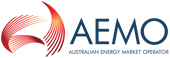 Application for:      Application for:      Application for:      Application for:      Application for:      Application for:      Network:                                         Network:                                         Network:                                         Network:                                         Network:                                         MIRN:       Checksum  MIRN:       Checksum  MIRN:       Checksum  MIRN:       Checksum  MIRN:       Checksum  MIRN:       Checksum  MIRN:       Checksum  MIRN:       Checksum  MIRN:       Checksum  MIRN:       Checksum  MIRN        Checksum            MIRN        Checksum            MIRN        Checksum            Site DetailsSite DetailsSite DetailsSite CustomerSite CustomerSite CustomerSite CustomerSite AddressSite AddressSite AddressSite AddressSuburb / CitySuburb / CitySuburb / CitySuburb / CitySite PostcodeSite PostcodeSite PostcodeSite PostcodeSite PostcodeSupply CTM*Supply CTM*Supply CTM*Supply CTM*Metering Installation DetailsMetering Installation DetailsMetering Installation DetailsMetering Installation DetailsMetering Installation DetailsMetering Installation DetailsMetering Installation DetailsMetering Installation DetailsMeter Code/TypeMeter Code/TypeMeter Code/TypeInstallation TypeInstallation TypeUAFG SizeUAFG SizeUAFG SizeUAFG SizeUAFG SizeConsumption Data Prov.Consumption Data Prov.Consumption Data Prov.Upper Validation LimitUpper Validation Limit      m3/hr      m3/hr      m3/hr      m3/hrCustomer TariffCustomer TariffCustomer TariffCustomer TariffCustomer TariffConsumption during 1998 Consumption during 1998 Consumption during 1998         GJ        GJ        GJCurrent Annual LoadCurrent Annual Load      GJ      GJ      GJ      GJGreenfield Site (post 1/1/99)Greenfield Site (post 1/1/99)Greenfield Site (post 1/1/99)Greenfield Site (post 1/1/99)Greenfield Site (post 1/1/99)Greenfield Site (post 1/1/99)Greenfield Site (post 1/1/99)ANZSIC - Industry Code ANZSIC - Industry Code ANZSIC - Industry Code Max Hourly QuantityMax Hourly QuantityMax Hourly QuantityMax Hourly Quantity      GJ      GJ      GJ      GJ      GJHost RetailerFRO TPODistributorResponsible PersonMeter No.TypeNo. of dialsStreet directory Map RefMeter location Pressure Correction FactMetering Pressure       kPaMetering Pressure       kPaMetering Units                   ft3                m3Communication Type Manual Manual Telemetry  (specify) Radio          PSTN  Mobile   Mobile   LeasedPower Solar Solar Mains Mains Mains Mains Mains MainsLogger ModelLogger Serial No / Log NoLogger Serial No / Log NoLogger Serial No / Log NoModem/MAN No & (Baud rate)Modem/MAN No & (Baud rate)Company NamePhone No.Phone No.Date of AdviceResponsible PersonName TitleTitleApplication:  ApprovedRejected  AEMO registeredReason -  Affected parties notifiedReading Details:Energy Values Provider / MDAEnergy Values Provider / MDAEnergy Values Provider / MDA  Reading Frequency  Daily  Daily  Extract Option Day + 1   Day + 1   Day + 3 Day + 3 Day + 3 Day + 3 Day + 3Zone DetailsPlanning ApprovalPlanning Approval  HV ZoneSignature / InitialSignature / Initial  MCE NodeDateDate  TUoS ZoneAuthorised Officer                                               Name                                               Name                                               NameSignatureSignatureDate:  